人教版小学语文五年级下册【字词专项】一、为下列加点字注音。(3 分)蚌．壳 (                  )                机械． (                 ) 窘．迫 (                  )                昏庸． (                 ) 镌．刻 (                  )                破绽． (                 )二、按要求填空。(10 分)1．“凹陷”的“凹”用音序查字法，先查大写字母____，再查音节__ 	；用部首查字法，应先查____部，再查__画。第二笔是__ 	，和“凹”意思相对的字是。(6 分)2 ． “ 咀 、 袱 、 卿 、 丞 、 嫂 ” 这 几 个 字 ， 按 音 序 排 列 可 以 是__ 	。其中，后鼻音的字是_ 	_。(4 分)三、写同音字。(6 分)mù：	羡(	)	夜(	)(		)年	(		)捐 yáo:	(		 )远	 (		 )晃 歌(		)		(		)洞mò：	寂(	)	沙(	)沉(	)	(	)水四、加偏旁，组成新字，再组词。(10 分)1．尚：__ 	_(	)	_ 	(	)2．荒：__ 	_(	)	_ 	(	)3．爰：__ 	_(	)	_ 	(	)4．夸：___(	)	_	(	)5．肖：___(	)	_	(	)五、选择加点字正确的解释，将序号填在括号里。(8 分)1．【患】①祸患，灾难；②忧虑；③害(病)。 患．得患失(                    )    患．者(                    ) 患．难与共(                    )2．【偏】①斜，歪；②不公正，只向着一方；③(地位)次要的，辅助 的；④不常见，远离中心或基准的；⑤与愿望或常情相反。偏．心(                    )            偏．远(                    ) 偏．方(                    )            偏．偏(                    ) 偏．离(                    )六、看拼音写词语。(8 分)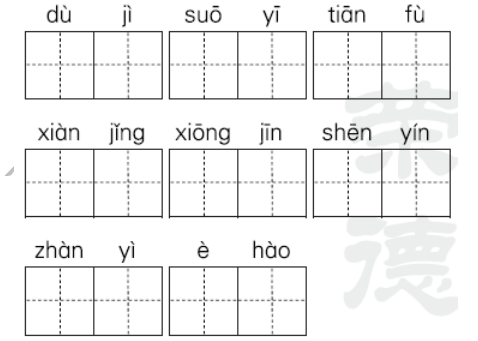 七、选词填空。(7 分)注意	保护	遵守	爱护1．(	)公共秩序、(	)公共安全、(	)公共财物、(	)环境等都是社会公德的基本要求。柔软	柔美	柔弱2．那些小丘的线条是那么(	)，就像只用绿色渲染，不用墨线勾勒的中国画那样。3．柳树的枝干上长出了密密的枝条，(	)的枝条垂下来， 像一头浓密的头发。4．她虽看起来(	)无力，但内心无比坚强。八、按要求写近、反义词。(12 分)1．近义词胆怯(                    )      憧憬(                    ) 诡计(                    )      允诺(                    ) 吩咐(                    )      威武(                    )2．反义词刚强(                    )      惊慌(                    ) 侮辱(                    )      严厉(                    ) 放诞无礼(                    )雪中送炭(                    )九、给词语排列顺序。(3 分)1．司马迁	玄奘	曹操	晏子__                                                                                                            2．三打白骨精	猴王出世	四探无底洞 大闹天宫__ 	3．世界	拉萨	中国	西藏__ 	十、写出下列词语所对应的主人公。(5 分)草船借箭(                    )                完璧归赵(                    ) 负荆请罪(                    )                程门立雪(                    ) 入木三分(                    )十一、把成语补充完整，再写一句话，至少用上其中两个成语。(11 分)赴(		) (	 )火	 杯(		)车(		) (	)锋(	)阵	语(	)心(	)十二、根据要求写四字词语。(17 分)1．描写人物外貌的：眉清目秀__ 	_	_ 	2．表示人物神态的：得意扬扬_ 		 	_3．描写人物行动的：健步如飞_ 		 	_4．描写人物说话情态的：低声细语__ 	_	_ 	5．含有人体器官或部位名称的：眼高手低_ 		 	_6．含有一对反义词的：转败为胜_ 		_7．出自神话故事的：愚公移山__ 	_	_8．美妙得不能用语言形容，叫                       ；没有翅膀却能飞，比喻东西突然不见了，叫                     ；来势凶猛，不可抵挡，叫                 。参考答案：字	词一、bànɡ	xiè   jiǒnɡ	yōnɡ	juān	zhàn二、1. A	āo	丨	4	凸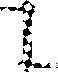 2．丞、袱、咀、卿、嫂	卿、丞三、慕	幕	暮	募	遥	摇	谣	窑	寞	漠	默	墨四、示例：1. 淌  淌水  躺  躺下  2. 谎  谎话  慌  慌张  3. 援 援助	缓  缓慢  4. 挎  挎包  胯  胯下  5. 梢  树梢  艄 船艄五、1. ②	③	①	2. ②	④	③	⑤	①六、妒忌	蓑衣	天赋	陷阱	胸襟	呻吟	战役	噩耗七、1. 遵守	注意	爱护	保护2．柔美	3. 柔软	4.柔弱八、1. 胆小	向往	阴谋	承诺	嘱咐	威严2．脆弱	镇静	尊重	慈祥	彬彬有礼	雪上加霜九、1. 晏子	司马迁	曹操	玄奘2．猴王出世	大闹天宫	三打白骨精	四探无底洞3．拉萨	西藏	中国	世界十 、诸葛亮	蔺相如	廉颇	杨时	王羲之汤蹈	冲陷如掌肝	胆银装水 薪重长	尽汁尽瘁妙算示例：爸爸对我的实力了如指掌，我绞尽脑汁也想不到更难的题目来挑战爸爸。十二 、1. 面黄肌瘦	虎背熊腰	2. 目瞪口呆	满面春风3. 活蹦乱跳	点头哈腰	4. 巧舌如簧	语重心长5. 手忙脚乱	心惊胆战	6. 声东击西	东张西望7. 精卫填海	后羿射日	8. 妙不可言	不翼而飞	势不可当() ()相照鞠躬() (	)(__) ()素裹神机() (	)